Page 1of 8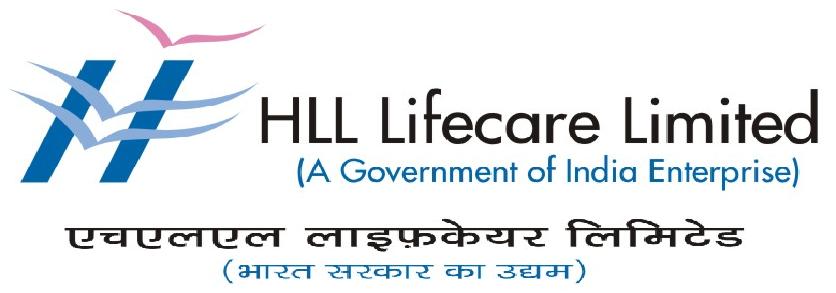     Gajwel Factory, Gajwel. Medak Dist.TENDER NO. : HLL/GFM/PUR/TRANSPORTATION /2013-2014        DATED: 27/12/2013TENDER FORMSUB: - PROVIDING VEHICLES FOR TRANSPORTATION OF MATERIALS.Sealed Tenders are invited in prescribed format for supply of the following vehicles on required basis for a period of one year (Jan 2014 to Dec 2014) as detailed below for transportation / collection of goods & materials from & to HLL, Gajwel facilities at the following locations.HLL Lifecare Ltd, Peroorkada Factory, Trivandrum. Kerala HLL Lifecare Ltd, Cochin Factory, Cochin. Kerala HLL Lifecare Ltd, Kanagala Factory, Belgaum. Karnataka Ramky Environment, Dundigal. Ranga Reddy District Vehicle requirement & Estimated TripsTable No 1:Page 2 of 8The tender documents can be had from the office of the undersigned between 10.00 A.M. to 3.00 P.M. on all office working days till 20/01/2014 on payment of Rs.500/-, inclusive of Taxes, towards cost of Tender Form by DD in favor of HLL Lifecare Limited payable at Gajwel.Page 3of 8The tender documents can also be downloaded from our Website:  www.lifecarehll.com. The bidders downloading the tender documents from our website are required to enclose Demand Draft for Rs.500/ - drawn in favour of HLL Lifecare Ltd., payable at Gajwel towards the cost of tender documents, along with the Bid. The Tenders not accompanied by the DD for Rs. 500/- will be summarily rejected.Asst. Manager (Purchase & Sales)TERMS AND CONDITIONS	Page 4of 8The Contractor preferably be the owner of the vehicle – Trucks, Container similar type of vehicle Or Could able to hire from other Transport Contractor. The vehicles should be roadworthy, in good condition, and should have valid license, road permit and insurance to carry out the following operations: Transportation of Semi-finished Goods (Condoms). Transportation of Finished (Condoms). Transportation of ETP Waste & other Misc. materials.2.	The vehicle offered should have valid fitness certificate issued by RTO and the bidder should submit copy of RC Book, Insurance Certificate, Fitness Certificate, permit and Pollution Certificate duly self-attested along with Tender document. The Contractor should ensure that the material transported is protected from dust, rain, pilferage, etc by proper covering till the materials are unloaded at the locations specified from time to time. In case of any loss in transit, the cost of the material along with penalty equal to 3 times the cost will be recovered from the contractor, from the amount payable/ security deposit to him. The breakup of the rate should be furnished in the price bid. Income tax as applicable will be deducted. The Contractor shall submit bills for payment on monthly basis and the bills will be paid within 30 days of delivery of Goods . Tender forms duly completed should be submitted along with Rs.10,000/-(Rupees Ten Thousand Only) EMD by way of DD favoring HLL Lifecare Limited, Gajwel.Page 5 of 8Forfeiture of EMD: The EMD will be forfeited if the Bidder Withdraws the bid after opening of the tender or fails to sign the Contract / Agreement.The Drivers engaged by the contractor should be experienced and should have valid driving license and badge. They should have good behavior. In case the Company desires to change the driver, the contractor should provide substitute immediately. The rate for the vehicles should be quoted for One Year of Validity each category of vehicle. The number of trips mentioned in the Table No: 1 is tentative. Hll Lifecare Ltd, Gajwel Cannot guarantee the Number of Trips mentioned in the Table No:1.The Contractor will be intimated about the requirement of vehicle well in advance at least Two Working prior.In Case of failure to provide vehicle on required & agreed date the amount incurred on alternative Transport arrangement by will be recovered by the contractor.The company retains the right to have a panel of transporters and allocate loads to the transporter in the panel as per requirement. Tender forms can be collected from the Purchase Department, HLL Lifecare Limited, Gajwel. between 10.00 a.m and 3.00 p.m from 30/12/2013 to 20/01/2014. The documents can also be downloaded from our website ( www.lifecarehll.com). The Contractor shall deposit Rs. 20,000/- towards Security Deposit              Page 6 of 8Forfeiture of Security Deposit: The security deposit shall be forfeited, in the event of failure on the part of contractor to place truck regularly as per requirement / make available the required number of trucks or failure to execute the work during the contract period. Further such contractor/’s may also be blacklisted / barred from participating in HLL's future tenders for a period of two years. The rate quoted should be firm for a period of one year from the date of work order and no revision/escalation will be considered.Tenders duly completed on all respects should be submitted to Asst. Manager (Purchase & Sales ), HLL Lifecare Ltd., Gajwel, latest by 2.30 p.m on 20/01/2014. The Tender will be opened at 3.30 p.m. on the same day in the presence of Tenderers. Tender by fax/e-mail will not be accepted. The Loading Cost for the ETP waste in the Tipper to be borne by Contractor.The Company shall not be liable for the delay in submission of tenders after the due date specified above due to any reason including Postal delays etc. The Unit Chief of HLL Lifecare Ltd, Gajwel, reserves the right to cancel or reject the Tender fully or partially, without assigning any reason and his decisions will be final and binding on all Tenderers. HLL will have the right to cancel the contract at any point of time, after giving 1 months’ notice ASST. MANAGER (PURCHASE & SALES)Page 7 of 8HLL LIFECARE LTD(A GOVERNMENT OF INDIA ENTERPRISE)        Pidiched Road, Gajwel – 502278PRICE BIDSUPPLY OF VEHICLES FOR TRANSPORTATION OF MATERIALS FROM HLL,GAJWEL TO VARIOUS UNITS TENDER NO. : : HLL/GFM/PUR/TRANSPORTATION /2013-2014        DATED: 27/12/20131.Name & Address of the Tenderer :Email:Ph:PAN No:Service tax registration No.2. Details of EMD paid	:3. Details of Vehicle owned by the tenderer .Page 8 of 8HLL LIFECARE LTD(A GOVERNMENT OF INDIA ENTERPRISE)       Pidiched Road, Gajwel – 502278PRICE BIDRATE SCHEDULE I - SUPPLY OF TRUCK OF VARIOUS CAPACITYTENDER NO. : : HLL/GFM/PUR/TRANSPORTATION /2013-2014        DATED: 27/12/2013The rate quoted should be firm for a period of one year from the date of Work Order. No escalation in rate will be considered during the contract period  in case of increase or decrease in fuel priceSignature of Tenderer with  Date:Sl.Category of Vehicle     Type     TypeEstimated TripsEstimated TripsLocationLocationNo.1Truck  of  6  MTRegular (Tarpaulin Top)   1-2 Trips/MonthTrivandrum (Kerala),capacity   1-2 Trips/MonthBelgaum (Karnataka),2Truck  of  6  MTContainer   1-3 Trips/MonthCochin (Kerala)Capacity 3Truck of 20 MT CapacityTipper  1 Trip Once in  3MonthDundigal (RR Dist,AP)  4Pick Up Truck of 2 MTCapacity Mahindra Bolero Pick Up    or    Tata Pick Up1 Trip Once in  3MonthHyderabadThe last date of issue of Tender documents: 20.01.2014, 2.00 PMThe Last date of receipt of Tenders: 20.01.2014, 3.00 PMDate of opening of Tenders: 20.01.2014, 3.30 PMSl.Type ofName of OwnerCapacityReg. No.Yr. ofInsuranFitnessNovehiclein MTRegn.ce validCertificateuptovalid upto1234Sl.Category of Vehicle     Type     TypeRate/ TripDestinationNo.(In Rs) & Additional Charge per Kg beyond 6MT1Truck  of  6  MTRegular (Tarpaulin Top)Trivandrum (Kerala)capacityKanagala, Belgaum(Karnataka)2Truck  of  6  MTContainerCochin (Kerala)Capacity 3Truck of 20 MT CapacityTipperDundigal (RR Dist,AP)  4PickUp Truck 2 MT CapacityTata Pick Up orMahindra Pick UpTo and Fro Gajwel to Hyderabad